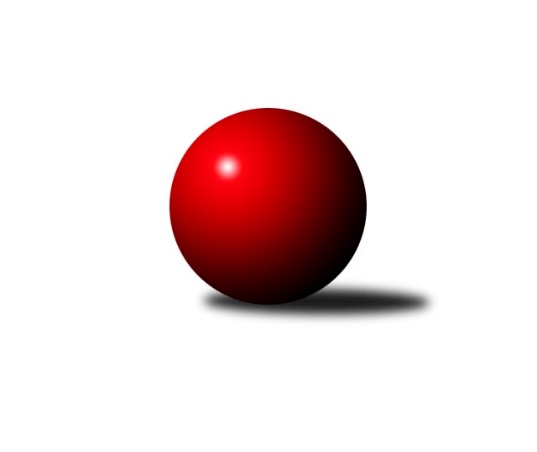 Č.3Ročník 2021/2022	11.6.2024 Západočeská divize 2021/2022Statistika 3. kolaTabulka družstev:		družstvo	záp	výh	rem	proh	skore	sety	průměr	body	plné	dorážka	chyby	1.	Kuž.Holýšov B	3	3	0	0	36 : 12 	(20.0 : 12.0)	2587	6	1786	801	40.7	2.	Loko Cheb B	3	3	0	0	34 : 14 	(19.5 : 12.5)	2577	6	1750	828	30.3	3.	Baník Stříbro	3	2	0	1	26 : 22 	(15.0 : 11.0)	2591	4	1751	840	25.7	4.	Kuž.Holýšov A	3	2	0	1	26 : 22 	(13.0 : 11.0)	2588	4	1770	818	42.3	5.	TJ Dobřany	3	1	1	1	26 : 22 	(8.5 : 13.5)	2517	3	1739	778	46.7	6.	Slovan K.Vary B	3	1	0	2	26 : 22 	(9.0 : 5.0)	2651	2	1804	847	23.3	7.	Kuželky Ji.Hazlov B	3	1	0	2	22 : 26 	(12.0 : 12.0)	2611	2	1799	813	36.7	8.	TJ Jáchymov	3	1	0	2	22 : 26 	(18.5 : 17.5)	2534	2	1750	784	41	9.	Sokol Útvina	3	1	0	2	20 : 28 	(9.0 : 11.0)	2577	2	1777	800	39	10.	TJ Havlovice	3	1	0	2	18 : 30 	(15.0 : 21.0)	2443	2	1735	708	48.3	11.	Loko Cheb A	3	1	0	2	16 : 32 	(9.0 : 17.0)	2522	2	1777	745	40	12.	KK Karlovy Vary	3	0	1	2	16 : 32 	(15.5 : 20.5)	2486	1	1733	753	39.3Tabulka doma:		družstvo	záp	výh	rem	proh	skore	sety	průměr	body	maximum	minimum	1.	Baník Stříbro	2	2	0	0	26 : 6 	(15.0 : 9.0)	2591	4	2624	2557	2.	Kuž.Holýšov B	1	1	0	0	16 : 0 	(9.0 : 3.0)	2722	2	2722	2722	3.	Loko Cheb B	1	1	0	0	14 : 2 	(8.0 : 4.0)	2696	2	2696	2696	4.	Slovan K.Vary B	2	1	0	1	22 : 10 	(4.0 : 0.0)	2594	2	2594	2594	5.	Kuželky Ji.Hazlov B	1	1	0	0	12 : 4 	(5.0 : 5.0)	2754	2	2754	2754	6.	Kuž.Holýšov A	1	1	0	0	12 : 4 	(7.0 : 3.0)	2676	2	2676	2676	7.	TJ Jáchymov	2	1	0	1	20 : 12 	(14.5 : 9.5)	2483	2	2496	2470	8.	TJ Havlovice	2	1	0	1	18 : 14 	(12.0 : 12.0)	2479	2	2495	2462	9.	Sokol Útvina	2	1	0	1	16 : 16 	(6.0 : 4.0)	2545	2	2562	2528	10.	Loko Cheb A	2	1	0	1	14 : 18 	(7.0 : 7.0)	2552	2	2628	2476	11.	KK Karlovy Vary	1	0	1	0	8 : 8 	(7.0 : 5.0)	2549	1	2549	2549	12.	TJ Dobřany	1	0	0	1	6 : 10 	(2.5 : 5.5)	2462	0	2462	2462Tabulka venku:		družstvo	záp	výh	rem	proh	skore	sety	průměr	body	maximum	minimum	1.	Kuž.Holýšov B	2	2	0	0	20 : 12 	(11.0 : 9.0)	2520	4	2541	2499	2.	Loko Cheb B	2	2	0	0	20 : 12 	(11.5 : 8.5)	2518	4	2526	2510	3.	TJ Dobřany	2	1	1	0	20 : 12 	(6.0 : 8.0)	2545	3	2570	2520	4.	Kuž.Holýšov A	2	1	0	1	14 : 18 	(6.0 : 8.0)	2544	2	2646	2442	5.	Slovan K.Vary B	1	0	0	1	4 : 12 	(5.0 : 5.0)	2707	0	2707	2707	6.	Sokol Útvina	1	0	0	1	4 : 12 	(3.0 : 7.0)	2609	0	2609	2609	7.	TJ Jáchymov	1	0	0	1	2 : 14 	(4.0 : 8.0)	2585	0	2585	2585	8.	Kuželky Ji.Hazlov B	2	0	0	2	10 : 22 	(7.0 : 7.0)	2540	0	2604	2476	9.	Loko Cheb A	1	0	0	1	2 : 14 	(2.0 : 10.0)	2491	0	2491	2491	10.	KK Karlovy Vary	2	0	0	2	8 : 24 	(8.5 : 15.5)	2455	0	2544	2365	11.	TJ Havlovice	1	0	0	1	0 : 16 	(3.0 : 9.0)	2408	0	2408	2408	12.	Baník Stříbro	1	0	0	1	0 : 16 	(0.0 : 2.0)	0	0	0	0Tabulka podzimní části:		družstvo	záp	výh	rem	proh	skore	sety	průměr	body	doma	venku	1.	Kuž.Holýšov B	3	3	0	0	36 : 12 	(20.0 : 12.0)	2587	6 	1 	0 	0 	2 	0 	0	2.	Loko Cheb B	3	3	0	0	34 : 14 	(19.5 : 12.5)	2577	6 	1 	0 	0 	2 	0 	0	3.	Baník Stříbro	3	2	0	1	26 : 22 	(15.0 : 11.0)	2591	4 	2 	0 	0 	0 	0 	1	4.	Kuž.Holýšov A	3	2	0	1	26 : 22 	(13.0 : 11.0)	2588	4 	1 	0 	0 	1 	0 	1	5.	TJ Dobřany	3	1	1	1	26 : 22 	(8.5 : 13.5)	2517	3 	0 	0 	1 	1 	1 	0	6.	Slovan K.Vary B	3	1	0	2	26 : 22 	(9.0 : 5.0)	2651	2 	1 	0 	1 	0 	0 	1	7.	Kuželky Ji.Hazlov B	3	1	0	2	22 : 26 	(12.0 : 12.0)	2611	2 	1 	0 	0 	0 	0 	2	8.	TJ Jáchymov	3	1	0	2	22 : 26 	(18.5 : 17.5)	2534	2 	1 	0 	1 	0 	0 	1	9.	Sokol Útvina	3	1	0	2	20 : 28 	(9.0 : 11.0)	2577	2 	1 	0 	1 	0 	0 	1	10.	TJ Havlovice	3	1	0	2	18 : 30 	(15.0 : 21.0)	2443	2 	1 	0 	1 	0 	0 	1	11.	Loko Cheb A	3	1	0	2	16 : 32 	(9.0 : 17.0)	2522	2 	1 	0 	1 	0 	0 	1	12.	KK Karlovy Vary	3	0	1	2	16 : 32 	(15.5 : 20.5)	2486	1 	0 	1 	0 	0 	0 	2Tabulka jarní části:		družstvo	záp	výh	rem	proh	skore	sety	průměr	body	doma	venku	1.	Slovan K.Vary B	0	0	0	0	0 : 0 	(0.0 : 0.0)	0	0 	0 	0 	0 	0 	0 	0 	2.	Loko Cheb A	0	0	0	0	0 : 0 	(0.0 : 0.0)	0	0 	0 	0 	0 	0 	0 	0 	3.	KK Karlovy Vary	0	0	0	0	0 : 0 	(0.0 : 0.0)	0	0 	0 	0 	0 	0 	0 	0 	4.	Kuželky Ji.Hazlov B	0	0	0	0	0 : 0 	(0.0 : 0.0)	0	0 	0 	0 	0 	0 	0 	0 	5.	Kuž.Holýšov A	0	0	0	0	0 : 0 	(0.0 : 0.0)	0	0 	0 	0 	0 	0 	0 	0 	6.	Loko Cheb B	0	0	0	0	0 : 0 	(0.0 : 0.0)	0	0 	0 	0 	0 	0 	0 	0 	7.	TJ Jáchymov	0	0	0	0	0 : 0 	(0.0 : 0.0)	0	0 	0 	0 	0 	0 	0 	0 	8.	Baník Stříbro	0	0	0	0	0 : 0 	(0.0 : 0.0)	0	0 	0 	0 	0 	0 	0 	0 	9.	TJ Dobřany	0	0	0	0	0 : 0 	(0.0 : 0.0)	0	0 	0 	0 	0 	0 	0 	0 	10.	Kuž.Holýšov B	0	0	0	0	0 : 0 	(0.0 : 0.0)	0	0 	0 	0 	0 	0 	0 	0 	11.	TJ Havlovice	0	0	0	0	0 : 0 	(0.0 : 0.0)	0	0 	0 	0 	0 	0 	0 	0 	12.	Sokol Útvina	0	0	0	0	0 : 0 	(0.0 : 0.0)	0	0 	0 	0 	0 	0 	0 	0 Zisk bodů pro družstvo:		jméno hráče	družstvo	body	zápasy	v %	dílčí body	sety	v %	1.	Ivan Žaloudík 	KK Karlovy Vary 	6	/	3	(100%)		/		(%)	2.	Petr Rajlich 	Loko Cheb B  	6	/	3	(100%)		/		(%)	3.	Václav Kříž ml.	Sokol Útvina 	6	/	3	(100%)		/		(%)	4.	Viktor Šlajer 	Kuž.Holýšov B 	6	/	3	(100%)		/		(%)	5.	Petr Haken 	Kuželky Ji.Hazlov B 	4	/	2	(100%)		/		(%)	6.	Jan Čech 	Baník Stříbro 	4	/	2	(100%)		/		(%)	7.	Bedřich Horka 	Kuž.Holýšov B 	4	/	2	(100%)		/		(%)	8.	Pavel Treppesch 	Baník Stříbro 	4	/	2	(100%)		/		(%)	9.	Ladislav Lipták 	Loko Cheb A  	4	/	2	(100%)		/		(%)	10.	František Živný 	TJ Jáchymov 	4	/	2	(100%)		/		(%)	11.	Jiří Šrek 	TJ Jáchymov 	4	/	2	(100%)		/		(%)	12.	Jiří Šlajer 	Kuž.Holýšov A 	4	/	2	(100%)		/		(%)	13.	Tomáš Beck ml.	Slovan K.Vary B 	4	/	2	(100%)		/		(%)	14.	Tomáš Lukeš 	Kuž.Holýšov B 	4	/	3	(67%)		/		(%)	15.	Matěj Chlubna 	Kuž.Holýšov B 	4	/	3	(67%)		/		(%)	16.	Lubomír Martinek 	KK Karlovy Vary 	4	/	3	(67%)		/		(%)	17.	Josef Dvořák 	TJ Dobřany 	4	/	3	(67%)		/		(%)	18.	Martin Kuchař 	TJ Jáchymov 	4	/	3	(67%)		/		(%)	19.	Pavel Pivoňka 	TJ Havlovice  	4	/	3	(67%)		/		(%)	20.	Petr Kučera 	TJ Dobřany 	4	/	3	(67%)		/		(%)	21.	Miroslav Pivoňka 	Loko Cheb B  	4	/	3	(67%)		/		(%)	22.	Jan Myslík 	Kuž.Holýšov A 	4	/	3	(67%)		/		(%)	23.	Jiří Kalista 	TJ Havlovice  	4	/	3	(67%)		/		(%)	24.	Jiří Jaroš 	Loko Cheb B  	4	/	3	(67%)		/		(%)	25.	Kamil Bláha 	Kuželky Ji.Hazlov B 	4	/	3	(67%)		/		(%)	26.	František Douša 	Loko Cheb A  	4	/	3	(67%)		/		(%)	27.	Marek Smetana 	TJ Dobřany 	4	/	3	(67%)		/		(%)	28.	Jana Komancová 	Kuželky Ji.Hazlov B 	4	/	3	(67%)		/		(%)	29.	Irena Živná 	TJ Jáchymov 	2	/	1	(100%)		/		(%)	30.	Bronislava Hánělová 	KK Karlovy Vary 	2	/	1	(100%)		/		(%)	31.	Eva Nováčková 	Loko Cheb B  	2	/	1	(100%)		/		(%)	32.	David Junek 	Baník Stříbro 	2	/	1	(100%)		/		(%)	33.	Ladislav Martínek 	TJ Jáchymov 	2	/	1	(100%)		/		(%)	34.	Roman Chlubna 	Kuž.Holýšov B 	2	/	1	(100%)		/		(%)	35.	Karel Smrž 	Baník Stříbro 	2	/	1	(100%)		/		(%)	36.	Gabriela Bartoňová 	TJ Havlovice  	2	/	1	(100%)		/		(%)	37.	Václav Kříž st.	Sokol Útvina 	2	/	1	(100%)		/		(%)	38.	Jakub Solfronk 	TJ Dobřany 	2	/	1	(100%)		/		(%)	39.	Bohumil Jirka 	Kuž.Holýšov A 	2	/	1	(100%)		/		(%)	40.	Luboš Špís 	TJ Dobřany 	2	/	1	(100%)		/		(%)	41.	Vít Červenka 	Sokol Útvina 	2	/	2	(50%)		/		(%)	42.	Daniela Stašová 	Slovan K.Vary B 	2	/	2	(50%)		/		(%)	43.	Lukáš Holý 	Slovan K.Vary B 	2	/	2	(50%)		/		(%)	44.	Milan Laksar 	Kuž.Holýšov A 	2	/	2	(50%)		/		(%)	45.	Vladimír Šraga 	Baník Stříbro 	2	/	2	(50%)		/		(%)	46.	Jan Vacikar 	Baník Stříbro 	2	/	2	(50%)		/		(%)	47.	Vítězslav Vodehnal 	KK Karlovy Vary 	2	/	2	(50%)		/		(%)	48.	Václav Loukotka 	Baník Stříbro 	2	/	2	(50%)		/		(%)	49.	Hana Berkovcová 	Loko Cheb B  	2	/	2	(50%)		/		(%)	50.	Miroslav Martínek 	Kuž.Holýšov B 	2	/	2	(50%)		/		(%)	51.	Marcel Toužimský 	Slovan K.Vary B 	2	/	2	(50%)		/		(%)	52.	Daniel Šeterle 	Kuž.Holýšov A 	2	/	2	(50%)		/		(%)	53.	Jiří Hojsák 	KK Karlovy Vary 	2	/	2	(50%)		/		(%)	54.	Tomáš Vrba 	TJ Havlovice  	2	/	3	(33%)		/		(%)	55.	Jan Laksar 	Kuž.Holýšov A 	2	/	3	(33%)		/		(%)	56.	Lenka Pivoňková 	Loko Cheb B  	2	/	3	(33%)		/		(%)	57.	Michael Wittwar 	Kuželky Ji.Hazlov B 	2	/	3	(33%)		/		(%)	58.	Dana Blaslová 	TJ Jáchymov 	2	/	3	(33%)		/		(%)	59.	Dagmar Rajlichová 	Loko Cheb B  	2	/	3	(33%)		/		(%)	60.	Vlastimil Kraus 	Kuž.Holýšov B 	2	/	3	(33%)		/		(%)	61.	Jan Kříž 	Sokol Útvina 	2	/	3	(33%)		/		(%)	62.	Jakub Růžička 	Loko Cheb A  	2	/	3	(33%)		/		(%)	63.	Pavel Repčík 	Kuželky Ji.Hazlov B 	2	/	3	(33%)		/		(%)	64.	Stanislav Veselý 	Sokol Útvina 	2	/	3	(33%)		/		(%)	65.	Martin Šlajer 	Kuž.Holýšov A 	2	/	3	(33%)		/		(%)	66.	Jiří Rádl 	TJ Havlovice  	2	/	3	(33%)		/		(%)	67.	Pavel Schubert 	Loko Cheb A  	2	/	3	(33%)		/		(%)	68.	Michal Lohr 	TJ Dobřany 	2	/	3	(33%)		/		(%)	69.	Vlastimil Hlavatý 	Sokol Útvina 	2	/	3	(33%)		/		(%)	70.	Pavel Benčík 	Kuželky Ji.Hazlov B 	2	/	3	(33%)		/		(%)	71.	Petr Ziegler 	TJ Havlovice  	0	/	1	(0%)		/		(%)	72.	Martin Bezouška 	TJ Jáchymov 	0	/	1	(0%)		/		(%)	73.	Radek Cimbala 	Slovan K.Vary B 	0	/	1	(0%)		/		(%)	74.	Josef Nedoma 	TJ Havlovice  	0	/	1	(0%)		/		(%)	75.	Petr Sloup 	TJ Dobřany 	0	/	1	(0%)		/		(%)	76.	Petr Beseda 	Slovan K.Vary B 	0	/	1	(0%)		/		(%)	77.	Daniel Hussar 	Loko Cheb A  	0	/	1	(0%)		/		(%)	78.	Pavel Pazdera 	KK Karlovy Vary 	0	/	1	(0%)		/		(%)	79.	Jan Gottwald 	TJ Havlovice  	0	/	1	(0%)		/		(%)	80.	Petr Čolák 	KK Karlovy Vary 	0	/	1	(0%)		/		(%)	81.	Petr Ježek 	Kuž.Holýšov B 	0	/	1	(0%)		/		(%)	82.	Johannes Luster 	Slovan K.Vary B 	0	/	1	(0%)		/		(%)	83.	Štěpánka Peštová 	TJ Havlovice  	0	/	1	(0%)		/		(%)	84.	Pavel Sloup 	TJ Dobřany 	0	/	1	(0%)		/		(%)	85.	Filip Střeska 	Kuželky Ji.Hazlov B 	0	/	1	(0%)		/		(%)	86.	Miroslav Špoták 	TJ Havlovice  	0	/	1	(0%)		/		(%)	87.	Jakub Janouch 	Kuž.Holýšov A 	0	/	2	(0%)		/		(%)	88.	Jan Vank 	KK Karlovy Vary 	0	/	2	(0%)		/		(%)	89.	Ivana Nová 	TJ Jáchymov 	0	/	2	(0%)		/		(%)	90.	Vojtěch Kořan 	TJ Dobřany 	0	/	2	(0%)		/		(%)	91.	Jan Adam 	Loko Cheb A  	0	/	3	(0%)		/		(%)	92.	Miroslav Vlček 	TJ Jáchymov 	0	/	3	(0%)		/		(%)	93.	Jaroslav Dobiáš 	Sokol Útvina 	0	/	3	(0%)		/		(%)	94.	Zdeněk Eichler 	Loko Cheb A  	0	/	3	(0%)		/		(%)	95.	Josef Ženíšek 	KK Karlovy Vary 	0	/	3	(0%)		/		(%)Průměry na kuželnách:		kuželna	průměr	plné	dorážka	chyby	výkon na hráče	1.	Hazlov, 1-4	2730	1868	862	34.5	(455.1)	2.	Kuželky Holýšov, 1-2	2603	1796	807	44.5	(434.0)	3.	Karlovy Vary, 1-4	2589	1782	807	40.0	(431.6)	4.	Lokomotiva Cheb, 1-2	2574	1774	800	39.2	(429.1)	5.	Stříbro, 1-4	2569	1760	808	34.3	(428.2)	6.	Sokol Útvina, 1-2	2526	1756	770	43.0	(421.1)	7.	TJ Dobřany, 1-2	2494	1719	775	40.0	(415.7)	8.	Havlovice, 1-2	2477	1715	762	38.0	(412.9)	9.	Jáchymov, 1-2	2457	1715	742	44.3	(409.6)Nejlepší výkony na kuželnách:Hazlov, 1-4Kuželky Ji.Hazlov B	2754	2. kolo	Kamil Bláha 	Kuželky Ji.Hazlov B	478	2. koloSlovan K.Vary B	2707	2. kolo	Tomáš Beck ml.	Slovan K.Vary B	476	2. kolo		. kolo	Jana Komancová 	Kuželky Ji.Hazlov B	469	2. kolo		. kolo	Pavel Repčík 	Kuželky Ji.Hazlov B	466	2. kolo		. kolo	Michael Wittwar 	Kuželky Ji.Hazlov B	465	2. kolo		. kolo	Petr Haken 	Kuželky Ji.Hazlov B	461	2. kolo		. kolo	Daniela Stašová 	Slovan K.Vary B	458	2. kolo		. kolo	Radek Cimbala 	Slovan K.Vary B	456	2. kolo		. kolo	Lukáš Holý 	Slovan K.Vary B	453	2. kolo		. kolo	Marcel Toužimský 	Slovan K.Vary B	449	2. koloKuželky Holýšov, 1-2Kuž.Holýšov B	2722	2. kolo	Matěj Chlubna 	Kuž.Holýšov B	512	2. koloKuž.Holýšov A	2676	2. kolo	Daniel Šeterle 	Kuž.Holýšov A	475	2. koloSokol Útvina	2609	2. kolo	Vlastimil Kraus 	Kuž.Holýšov B	473	2. koloTJ Havlovice 	2408	2. kolo	Václav Kříž ml.	Sokol Útvina	466	2. kolo		. kolo	Jan Myslík 	Kuž.Holýšov A	465	2. kolo		. kolo	Jiří Šlajer 	Kuž.Holýšov A	458	2. kolo		. kolo	Jan Kříž 	Sokol Útvina	456	2. kolo		. kolo	Bedřich Horka 	Kuž.Holýšov B	445	2. kolo		. kolo	Václav Kříž st.	Sokol Útvina	445	2. kolo		. kolo	Jan Laksar 	Kuž.Holýšov A	444	2. koloKarlovy Vary, 1-4Kuž.Holýšov A	2646	3. kolo	Martin Šlajer 	Kuž.Holýšov A	484	3. koloSlovan K.Vary B	2594	3. kolo	Ivan Žaloudík 	KK Karlovy Vary	481	2. koloTJ Dobřany	2570	2. kolo	Bohumil Jirka 	Kuž.Holýšov A	466	3. koloKK Karlovy Vary	2549	2. kolo	Lubomír Martinek 	KK Karlovy Vary	457	2. koloSlovan K.Vary B	12	1. kolo	Marcel Toužimský 	Slovan K.Vary B	446	3. koloBaník Stříbro	0	1. kolo	Vojtěch Kořan 	TJ Dobřany	446	2. kolo		. kolo	Lukáš Holý 	Slovan K.Vary B	445	3. kolo		. kolo	Petr Kučera 	TJ Dobřany	443	2. kolo		. kolo	Josef Dvořák 	TJ Dobřany	439	2. kolo		. kolo	Daniela Stašová 	Slovan K.Vary B	438	3. koloLokomotiva Cheb, 1-2Loko Cheb B 	2696	2. kolo	Ladislav Lipták 	Loko Cheb A 	537	1. koloLoko Cheb A 	2628	1. kolo	Petr Kučera 	TJ Dobřany	480	3. koloTJ Jáchymov	2585	2. kolo	Petr Rajlich 	Loko Cheb B 	480	2. koloKK Karlovy Vary	2544	1. kolo	František Douša 	Loko Cheb A 	478	1. koloTJ Dobřany	2520	3. kolo	Hana Berkovcová 	Loko Cheb B 	468	2. koloLoko Cheb A 	2476	3. kolo	František Douša 	Loko Cheb A 	467	3. kolo		. kolo	Ivan Žaloudík 	KK Karlovy Vary	458	1. kolo		. kolo	Martin Bezouška 	TJ Jáchymov	453	2. kolo		. kolo	Lenka Pivoňková 	Loko Cheb B 	453	2. kolo		. kolo	František Živný 	TJ Jáchymov	448	2. koloStříbro, 1-4Baník Stříbro	2624	3. kolo	David Junek 	Baník Stříbro	484	3. koloKuželky Ji.Hazlov B	2604	3. kolo	Jan Vacikar 	Baník Stříbro	474	3. koloBaník Stříbro	2557	2. kolo	Michael Wittwar 	Kuželky Ji.Hazlov B	462	3. koloLoko Cheb A 	2491	2. kolo	Václav Loukotka 	Baník Stříbro	462	2. kolo		. kolo	Petr Haken 	Kuželky Ji.Hazlov B	456	3. kolo		. kolo	Pavel Treppesch 	Baník Stříbro	452	2. kolo		. kolo	Ladislav Lipták 	Loko Cheb A 	452	2. kolo		. kolo	Pavel Repčík 	Kuželky Ji.Hazlov B	445	3. kolo		. kolo	Jan Vacikar 	Baník Stříbro	443	2. kolo		. kolo	František Douša 	Loko Cheb A 	434	2. koloSokol Útvina, 1-2Sokol Útvina	2562	1. kolo	Jan Kříž 	Sokol Útvina	480	1. koloKuž.Holýšov B	2541	3. kolo	Václav Kříž ml.	Sokol Útvina	466	3. koloSokol Útvina	2528	3. kolo	Matěj Chlubna 	Kuž.Holýšov B	455	3. koloKuželky Ji.Hazlov B	2476	1. kolo	Vít Červenka 	Sokol Útvina	446	3. kolo		. kolo	Tomáš Lukeš 	Kuž.Holýšov B	445	3. kolo		. kolo	Václav Kříž ml.	Sokol Útvina	439	1. kolo		. kolo	Vlastimil Hlavatý 	Sokol Útvina	437	1. kolo		. kolo	Michael Wittwar 	Kuželky Ji.Hazlov B	436	1. kolo		. kolo	Viktor Šlajer 	Kuž.Holýšov B	430	3. kolo		. kolo	Jana Komancová 	Kuželky Ji.Hazlov B	424	1. koloTJ Dobřany, 1-2Loko Cheb B 	2526	1. kolo	Petr Rajlich 	Loko Cheb B 	463	1. koloTJ Dobřany	2462	1. kolo	Jiří Jaroš 	Loko Cheb B 	434	1. kolo		. kolo	Vojtěch Kořan 	TJ Dobřany	424	1. kolo		. kolo	Luboš Špís 	TJ Dobřany	423	1. kolo		. kolo	Dagmar Rajlichová 	Loko Cheb B 	421	1. kolo		. kolo	Marek Smetana 	TJ Dobřany	420	1. kolo		. kolo	Lenka Pivoňková 	Loko Cheb B 	414	1. kolo		. kolo	Josef Dvořák 	TJ Dobřany	407	1. kolo		. kolo	Hana Berkovcová 	Loko Cheb B 	406	1. kolo		. kolo	Petr Kučera 	TJ Dobřany	400	1. koloHavlovice, 1-2Loko Cheb B 	2510	3. kolo	Pavel Pivoňka 	TJ Havlovice 	446	3. koloTJ Havlovice 	2495	3. kolo	Jiří Kalista 	TJ Havlovice 	446	1. koloTJ Havlovice 	2462	1. kolo	Milan Laksar 	Kuž.Holýšov A	439	1. koloKuž.Holýšov A	2442	1. kolo	Jan Myslík 	Kuž.Holýšov A	434	1. kolo		. kolo	Eva Nováčková 	Loko Cheb B 	433	3. kolo		. kolo	Jiří Rádl 	TJ Havlovice 	432	3. kolo		. kolo	Petr Rajlich 	Loko Cheb B 	430	3. kolo		. kolo	Miroslav Pivoňka 	Loko Cheb B 	427	3. kolo		. kolo	Josef Nedoma 	TJ Havlovice 	424	3. kolo		. kolo	Lenka Pivoňková 	Loko Cheb B 	419	3. koloJáchymov, 1-2Kuž.Holýšov B	2499	1. kolo	Matěj Chlubna 	Kuž.Holýšov B	473	1. koloTJ Jáchymov	2496	3. kolo	Ivan Žaloudík 	KK Karlovy Vary	465	3. koloTJ Jáchymov	2470	1. kolo	Irena Živná 	TJ Jáchymov	437	1. koloKK Karlovy Vary	2365	3. kolo	Bedřich Horka 	Kuž.Holýšov B	435	1. kolo		. kolo	Jiří Šrek 	TJ Jáchymov	430	3. kolo		. kolo	Ladislav Martínek 	TJ Jáchymov	426	3. kolo		. kolo	Miroslav Vlček 	TJ Jáchymov	418	3. kolo		. kolo	Jiří Šrek 	TJ Jáchymov	417	1. kolo		. kolo	František Živný 	TJ Jáchymov	412	3. kolo		. kolo	Martin Kuchař 	TJ Jáchymov	412	3. koloČetnost výsledků:	8.0 : 8.0	1x	6.0 : 10.0	5x	4.0 : 12.0	1x	16.0 : 0.0	2x	14.0 : 2.0	3x	12.0 : 4.0	4x	10.0 : 6.0	2x